Nieuwe GEMÜ CleanStar High Purity-membraanafsluiter zet maatstavenAl jarenlang maakt de halfgeleiderindustrie wereldwijd gebruik van de succesvolle membraanafsluiters uit de GEMÜ CleanStar-serie. De klanten van GEMÜ waarderen de voordelen van de constructie en de vele uiteenlopende toepassingsmogelijkheden vanwege de doordachte indeling in drie aandrijvingsgroottes (1 tot en met 3). Afsluiterspecialist GEMÜ breidt de CleanStar-serie nu uit met aandrijvingsgrootte 4, waarmee het maatstaven zet op het gebied van footprint en doorstroming.De halfgeleiderindustrie stelt steeds hogere eisen aan de afsluitertechniek. Steeds kleinere structuren op de microchips vereisen maximale reinheid en vloeistoffen zonder deeltjes. Omdat de waterdiameter in de afgelopen jaren groter is geworden, neemt ook de benodigde hoeveelheid procesmedia toe. Met de introductie van de nieuwe aandrijvingsgrootte speelt GEMÜ in op beide ontwikkelingen. De nieuwe aandrijvingsgrootte 4 is verkrijgbaar in de doorlaten 1½" en 2". De onderdelen die met medium in contact komen, bestaan uit PFA of PTFE TFMTM. Door deze combinatie kunnen grote hoeveelheden medium getransporteerd worden en al op het toevoer- en verdeelniveau van de halfgeleiderproductie met ultrareine afsluitertechniek toegepast worden. Tegelijkertijd zorgt het compacte GEMÜ CleanStar-ontwerp voor een uitstekende doorstroming-footprintverhouding. Dit komt in de toekomst in de plaats van de membraanafsluiters GEMÜ 600 HP en GEMÜ 677 HP/HPW.GEMÜ CleanStar: een beproefd ontwerp krijgt nieuwe toepassingenDe GEMÜ CleanStar-serie heeft talrijke voordelen. De centrale wartelmoer creëert een stevige verbinding tussen aandrijving en afsluiterhuis. Hierbij wordt geen gebruik gemaakt van metalen onderdelen. Het zogenoemde 'stuwontwerp' ('weir style') zorgt ervoor dat media onder zo min mogelijk druk getransporteerd worden, het beperkt dode ruimten tot een minimum en legt geen doorstromingsrichting vast. De uitwendige onderdelen kenmerken zich vanwege het gebruik van PVDF door een uitstekende bestendigheid tegen chemicaliën. Het huis beschikt al over een lekgat en sleufgaten voor een flexibele montage van de afsluiters. Bovendien is de serie standaard voorzien van een positie-indicator. Al deze voordelen van de serie zijn terug te vinden in de nieuwe aandrijvingsgrootte 4. Door de grotere doorlaten kunnen de klanten van GEMÜ al op het toevoer- en verdeelniveau ('facility' en 'sub-fab') van de halfgeleiderproductie van alle genoemde productvoordelen profiteren. 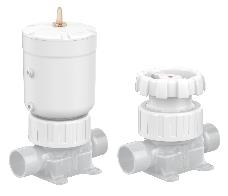 GEMÜ C60 CleanStar, pneumatisch bediend en GEMÜ C67 CleanStar, handmatig bediend, aandrijvingsgrootte 4Over ons

De GEMÜ Groep ontwikkelt en produceert afsluiter-, meet- en regelsystemen voor vloeistoffen, stoom en gassen. Met oplossingen voor steriele processen is de onderneming wereldmarktleider. De wereldwijd opererende, onafhankelijke familieonderneming werd in 1964 opgericht en wordt sinds 2011 in tweede generatie door Gert Müller als directeur-aandeelhouder gezamenlijk met zijn neef Stephan Müller geleid. De ondernemingsgroep behaalde in 2021 een omzet van meer dan 450 miljoen euro en heeft momenteel wereldwijd meer dan 2.200 medewerkers in dienst, van wie circa 1.200 in Duitsland. De productie vindt op zes locaties plaats: in Duitsland, Zwitserland, Frankrijk, China, Brazilië, en de VS. De wereldwijde verkoop vindt via 27 dochterondernemingen plaats en wordt vanuit Duitsland gecoördineerd. GEMÜ beschikt over een uitgebreid netwerk van dealers in meer dan 50 landen en is op elk continent actief.
Meer informatie vindt u op www.gemu-group.com.